ГЛАВА БЕРЕЗОВСКОГО РАЙОНА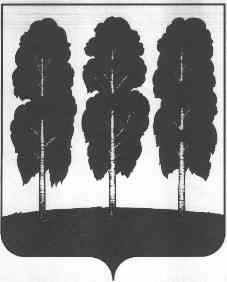 ХАНТЫ-МАНСИЙСКОГО АВТОНОМНОГО ОКРУГА – ЮГРЫПОСТАНОВЛЕНИЕ от  11.04.2022                                                     	     № 13пгт. БерезовоО награждении В соответствии с постановлением главы Березовского района от 22 мая   2019 года № 28 «Об учреждении поощрений главы Березовского района и признании утратившими силу некоторых муниципальных правовых актов   главы Березовского района», на основании решения Комиссии по поощрениям главы Березовского района (протокол от 08 апреля 2022 года № 6):1. Объявить Благодарность главы Березовского района за долголетнюю, безупречную службу и в связи с празднованием Дня ветерана органов внутренних дел и внутренних войск России:	- Гатауллину Марату Сабитовичу, ветерану органов внутренних дел  Российской Федерации;- Квашнину Александру Филипповичу, ветерану органов внутренних дел  Российской Федерации;-Чернобровкину Максиму Алексеевичу, ветерану органов внутренних дел  Российской Федерации;- Брянцеву Виктору Георгиевичу, ветерану органов внутренних дел Российской Федерации.2. Опубликовать настоящее постановление в газете «Жизнь Югры» и разместить на официальном веб-сайте органов местного самоуправления Березовского района.3. Настоящее постановление вступает в силу после его подписания. 4. Контроль за исполнением настоящего постановления оставляю за собой.Глава района                                                                                                  П.В. Артеев